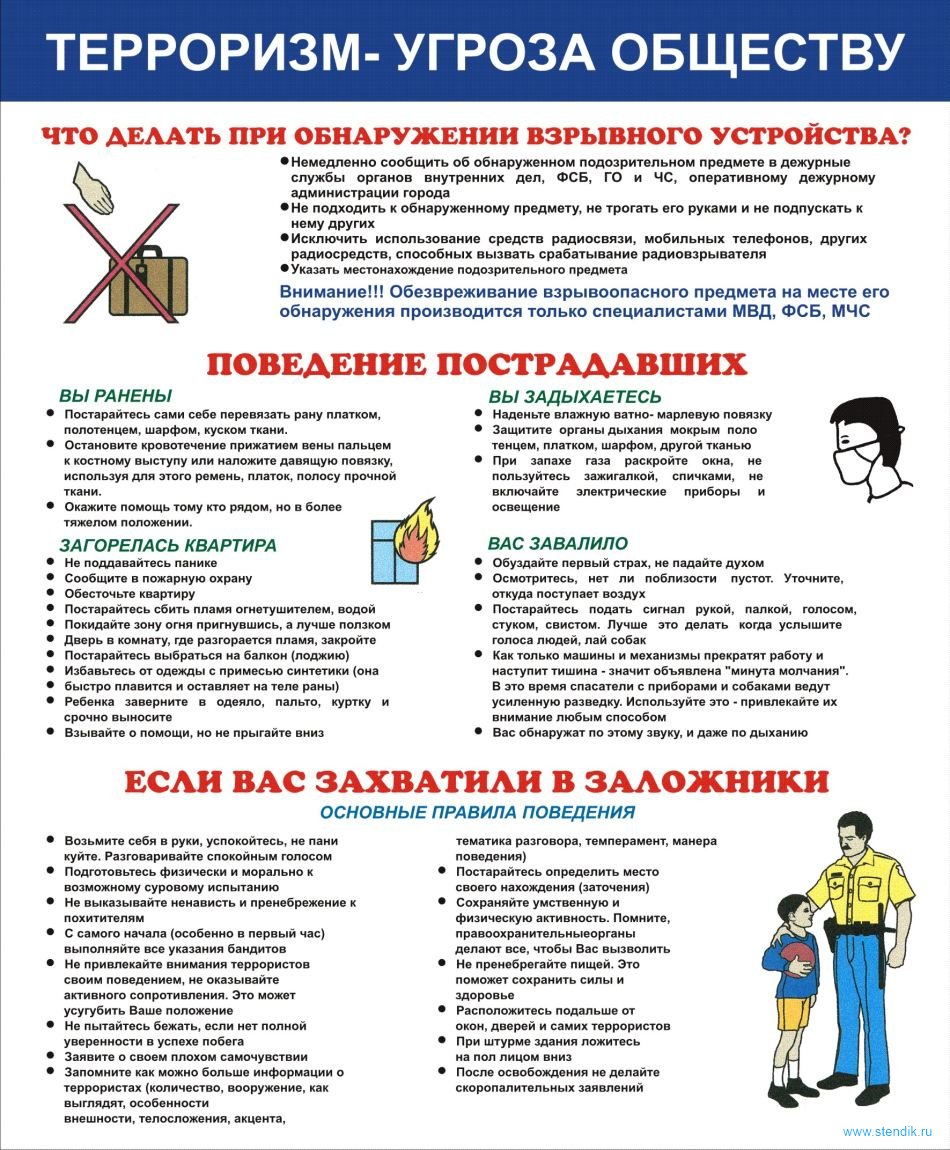 Полиция ДЧ ОМВД------------------------------02; 4-78-85ДЧ ОВО----------------------------------------2-16-92; 4-08-23Дежурный по отделу УФСБ -----------7(861) 312-13-50Оперативный дежурный администрации--- 2-03-30.